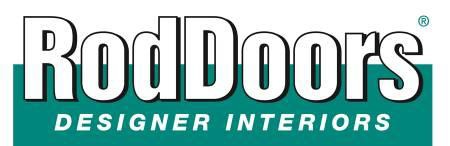 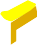 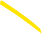 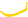 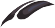 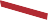 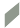 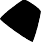 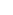 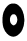 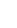 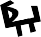 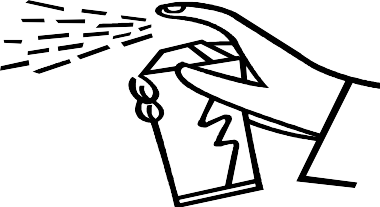 INSTALLATION INSTRUCTIONS`66-`77 FORD BRONCO KICK PANELSTOOLS REQUIRED:  (NOT INCLUDED)Utility KnifeScrewdriver – Phillips #2 PliersDrill with ¼” drill bit Masking Tape40 Grit SandpaperLAY OUT ALL PIECES: (INCLUDED)1 Pair Ford Bronco Speaker Kick Panels `66-‘771 Bag small Dualloc This item does not fit with the existing Emergency Brake in place on the driver’s side.  The foot pedal must be adapted or removed prior to installation. Another cool solution would be to swap out the manual system for an electronic emergency brake system.Once you have everything cleared away – see above NOTE – you can dry fit the Speaker Kick Panels in place. It’s best to have the carpet installed first to insure a true fit.  Once you have been in and out of the car a couple of times and feel confident about the fit and how things should look, drill out the speaker mounting hole in the Speaker Kick Panels to allow the magnet on the speaker to recess into the panel. To do this Cover the top of the speaker location with masking tape for the amount that has to be removed. Score the ABS plastic just inside the making tape with the utility knife. Also make an X score across the circle from side to side. Drill a hole inside the circle anywhere, but should be on or next to a score line. Stick the pliers into the hole and breakaway the material within the masked circle, bending the material away from the score line. TEST for speaker fit, again start the hole small and work out, this will save lots of heartache later. With the hole cutout correctly sized sand any rough edges smooth with some 40 grit sandpaper. Mark the Speaker mounting holes and using the screws provided with the Speaker, screw the Speaker in place.Test once more, this time attaching the kick panel with the Dualloc tape tabs (provided in the kit).  Attach the speaker grill, hook up the speaker wire to the system and we’re good to go.Are you are looking for a no grill look? To do this Cover the top of the speaker location with masking tape. Layout a speaker grill pattern on the top of the speaker pod.  Drill out each hole with a ¼” drill bit.  When you’re happy with the design and you’ve drilled all the holes remove the masking tape mark for the speaker mounting holes drill out the (4) holes and place the speaker from the back side and screw the bolts and nuts tight together. Test once more, this time attaching the kick panel with the Dualloc tape tabs (provided in the kit).  Attach the speaker grill, hook up the speaker wire to the system and we’re good to go, only this way there is no speaker grill to kick off.Once we get all the mechanical stuff behind us we can decide what look we’re after.  You can either spray the kick panels with automotive paint to match, SEMS vinyl dye or to cover in vinyl or leather. IF YOU CHOOSE TO COVER  YOUR KICK PANEL IN FABRIC, REMEMBER TO USE ONLY A HIGH TEMP SPRAY GLUE ( 3M SPRAY 90 IS OUR CHOICE). Cut the fabric for the kick panel allowing a 2” minimum overhang on the fabric all the way around the Kick Panel. Start in the middle and spray the back of the fabric and the front of each panel.IMPORTANT: An even coat over both surfaces is the best insurance for the long lasting professional appearance. Unevenness of glue happens with the use of a brand new can. If it’s a new can, I try first to spray onto a piece of cardboard or inside a trash can until the spray is even and consistent. With an uneven coating of glue, by the time you wait for the thicker coating to dry, the lighter coat will either not stick together or will appear to stick, at least until it’s installed.NOTE: If you do apply an uneven coat accidentally, let both pieces dry completely (about an hour) then reapply a more even coats, wait till tacky, and then starting in the middle press the fabric onto the panel. Flip each panel over and spray the back of the panel edge and the balance of the fabric, again wait till tacky, trim to within 1”. Press the fabric tight to the back of the panel, smoothing out any wrinkles. Extra folds on the back surface don’t matter as they will not be seen. Trim off all excess fabric to ½” from the edge with a sharp utility knife.  If you chose the no grill method now is the time to punch out the holes from the back side Using a 3/16” leather punch. Attach the speaker in place on the Panel.Reinstall the Speaker Kick Panel, being careful to not pinch the speaker wire.Hit the tunes.  Hit the Road.  Tell your friends, you did it yourself!!Dr. PanelsteinThank you for choosing RodDoors          www.roddoors.com